Информационная памятка о порядке заготовки гражданами древесины для собственных нуждИнформационная памятка о порядке заготовки гражданами древесины для собственных нужд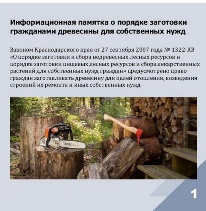 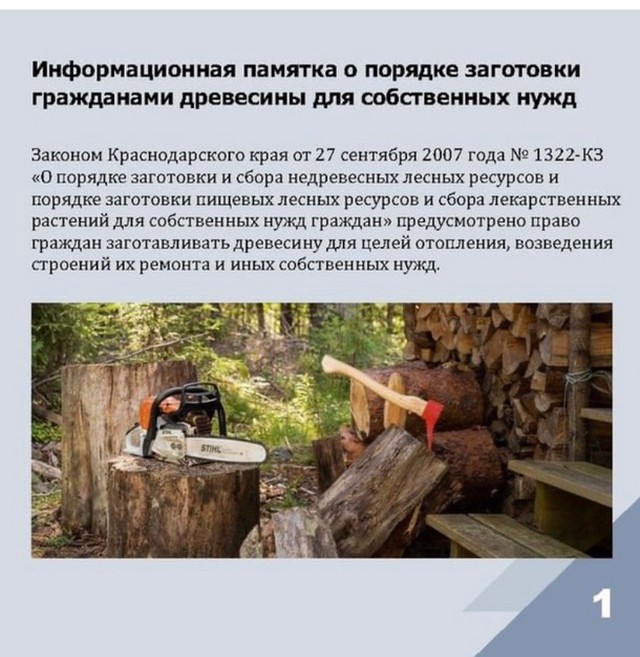 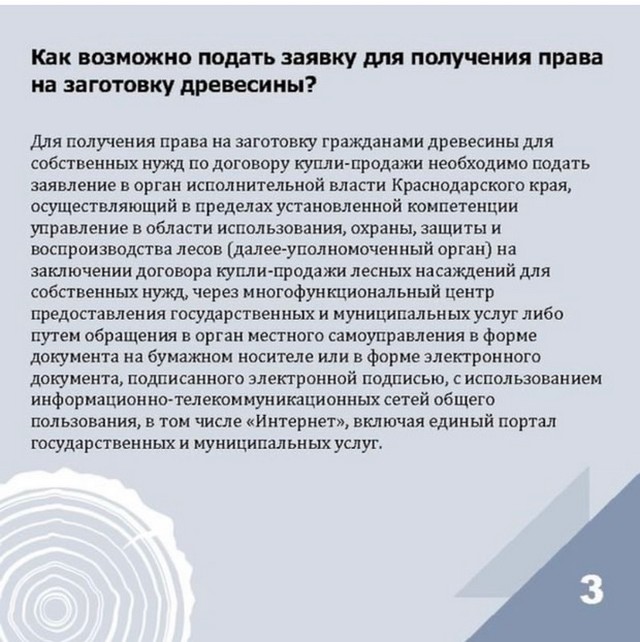 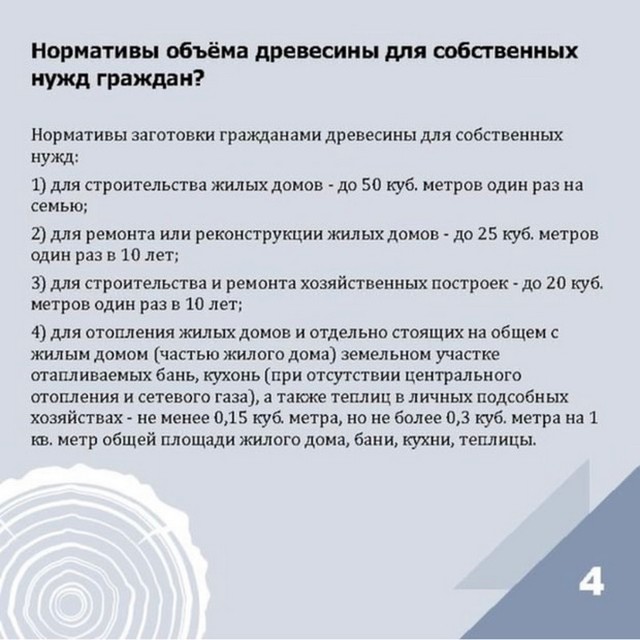 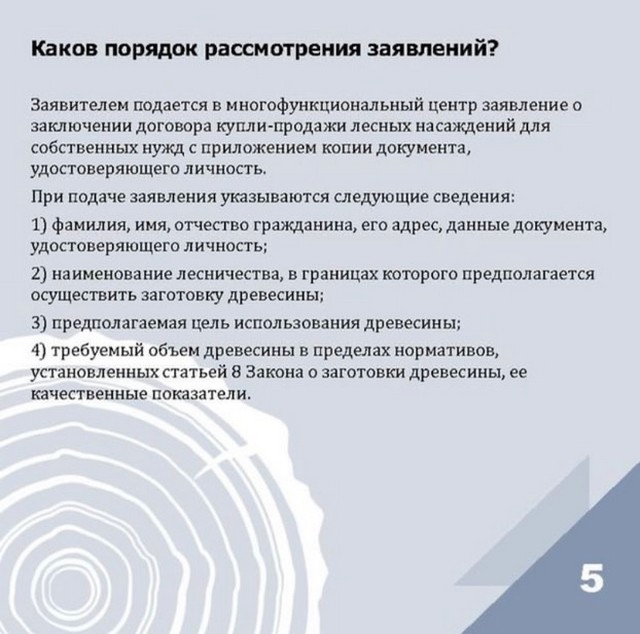 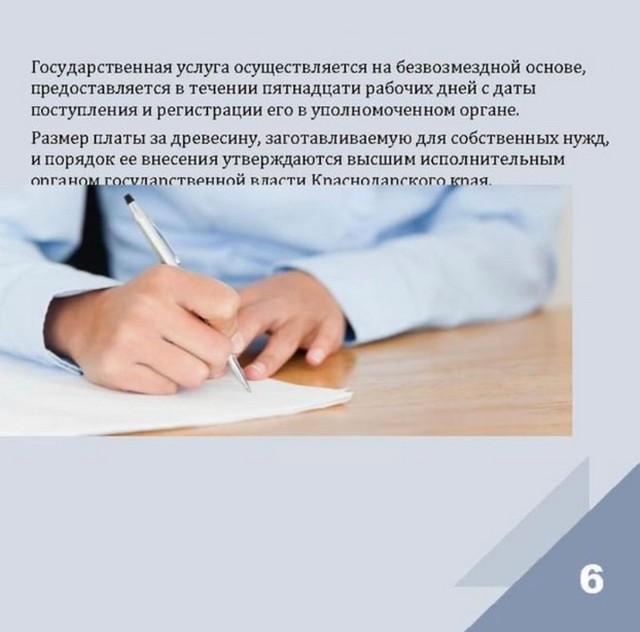 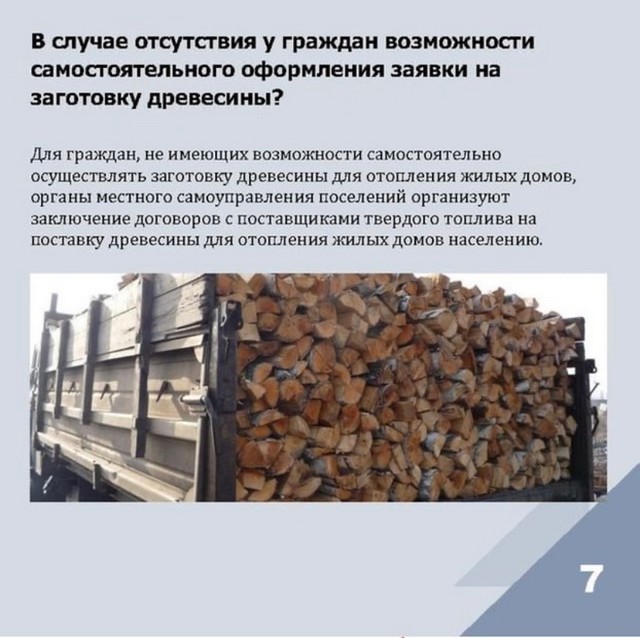 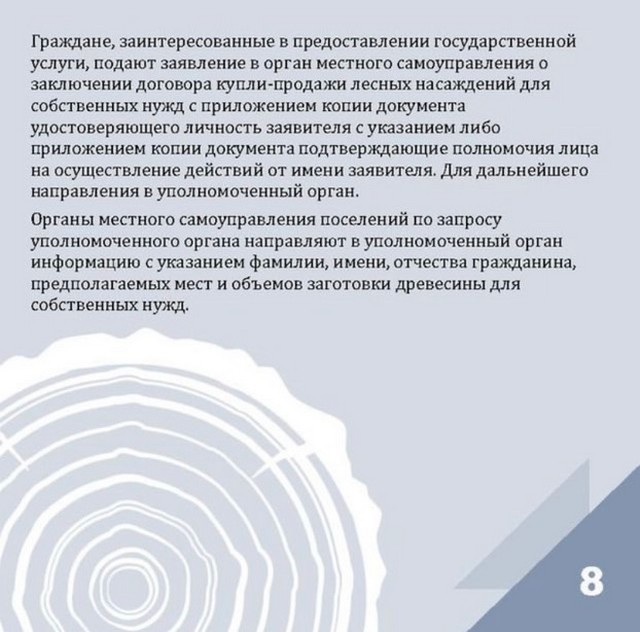 